Колпикова Нина Кузьминична, учитель  начальных классов высшей квалификационной категории МКОУ «Туринская средняя общеобразовательная школа» Эвенкийского муниципального района Красноярского края 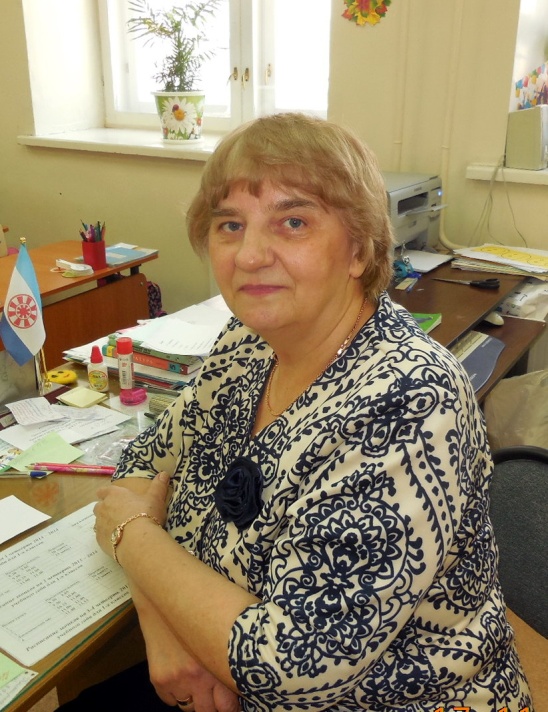 УРОК МАТЕМАТИКИ В 1 КЛАССЕТема урока: Вычитание. Название компонентов и результата действия 
Тип урока: урок закрепленияЦель урока: формирование умений называть компоненты вычитания и правильно их использовать в речи.Задачи урока:
 - продолжить работу с действием вычитания; - учить пользоваться соответствующей терминологией: «уменьшаемое, вычитаемое, разность», «минус»;  - способствовать развитию приёмов умственной деятельности: классификация, сравнение, анализ, обобщение; - воспитывать толерантное отношение друг к другу, взаимное сотрудничество. Методы работы: объяснительно-иллюстративные, частично-поисковые, словесные, наглядные, практические. 
Педагогические технологии: 
- личностно-ориентированного обучения; 
- объяснительно-иллюстративного обучения; 
- словесной продуктивной и творческой деятельности; 
- педагогика сотрудничества (учебный диалог).Ожидаемые результаты: 
- учащиеся должны знать названия компонентов и результата действия вычитания, уметь читать разности чисел пользуясь математической терминологией; - оценивать результаты своей работы;
-  повышение активности на уроках; 
-  улучшение результатов обучения.Оборудование.1. Петерсон Л.Г. Математика. 1 класс. 1 часть. М.: Баласс, 2012 г., с. 62–63.
2. Компьютер3. Проектор 
4. Индивидуальные листы-задания.5. Карта РоссииХод урока.I.  Организационный моментУчитель: Ребята, пожелайте друг другу на уроке удачи.Учитель: Наша задача узнать, как называются тема урока, а также вспомнить и закрепить ранее изученный материал.II. Актуализация знанийУчитель: Сейчас мы с вами поработаем с заданием, которое даст вам возможность определить тему урока. (Диск с названием компонентов вычитания).Дети. Дети подходят к компьютеру и нажимают нужный компонент.Учитель: Какая же тема нашего урока? Дети:  Компоненты при вычитании. Самооценка:	Учитель:  Ребята, а какая будет цель нашего урока?Дети:  Постараться запомнить название чисел при вычитании, работать дружно, быть внимательными на уроке. Учитель:  Посмотрите на ряд чисел, записанный на доске. Прочитайте числа хором. Четные числа отмечаем хлопком, а нечетные просто проговариваем. 1 2 3 4 5 6 7 8 9 10- Назовите предыдущее и последующее числа у чисел: 7, 5, 3 
- Повторим состав чисел. Каждый из вас работает с веером (на котором записаны числа).
(Дети, вспоминая состав чисел, показывают карточки с цифрами) 
5 – 1 =              3 – 1 =            4 – 3 =          6 – 3 =6 – 2 =              4 – 2 =	5 – 2 =          6 – 4 =    Самооценка: Слайд №2. Рассмотрите картинки. Подумайте, что было сначала, а что потом. Физминутка для глаз: «Лови снежинку». Работа в группах. Каждая группа получает карточку и соединяет стрелками название компонентов с равенством, данным на карточке. 5 – 2 = 3 (разность, вычитаемое, уменьшаемое) Самооценка: 
- Кто не ошибся? 
- Какую работу выполняли? Для чего? 
(Повторяли предыдущее и последующее числа; состав чисел). 
- Состав числа нужно хорошо знать для того, чтобы не ошибиться при сложении и вычитании чисел) 3. Работа в тетрадях. 
Минутка чистописания: 34 56 (на слайде проследить правильное письмо цифр)  4. Физминутка. Слайд №3Сколько раз ногою топнем, (2 + 1)
Столько раз руками хлопнем. (3 + 2)
Мы присядем столько раз, (5 – 4)
Мы наклонимся сейчас, (4 – 2)
Мы подпрыгнем ровно столько! (6 – 5)
Ай да счет! Игра, и только!5. Работа с учебниками У доски ребята записывают выражения и решают их.6. Самостоятельная работа 6 – 1 =	               - 3 = 1                                                 3 – 1 =             5  -       = 27. Проверка в парах. Самооценка 8. Карта России. Слайд №4Учитель:  Что мы видим на слайде?Дети:  Это карта РоссииУчитель: Правильно, это карта России. – Вот какую большую территорию занимает Россия. В ее состав входит более 80 различных областей и республик. У вас на столах лежат карты. Обведите красным карандашом внешнюю границу России.Учитель:  Российский флаг состоит из белой, синей и красной полос. Закрасьте этими цветами выделенные области. Отметьте на карте столицу нашей Родины и напишите название нашей страны.Рефлексия урока. Слайд №5.Продолжите мои предложения:  - Я понял, что… 
- Было интересно… 
- Было трудно… 
- Мне захотелось… 
- У меня получилось… 
- На следующем уроке мы… - Спасибо всем за урок. Молодцы!     Лесенка успехаИспользованная литература:Максимова Т.Н. «Поурочные разработки по математике» к УМК Л.Г.Петерсон 1 класс М. Вако 2013 г.Петерсон Л.Г. «Устные вычислительные навыки» М. Баласс, 2009 г.Петерсон Л.Г. Математика 1 ч. М. Баласс, 2013 г.Ресурсы Интернета.